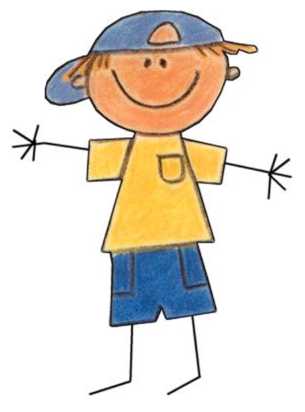 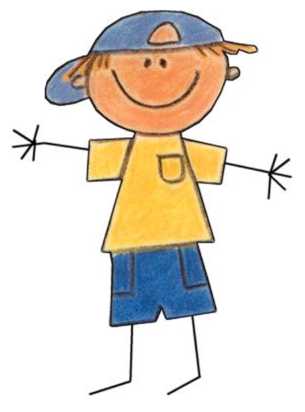 Sei pronto al grande salto, vero?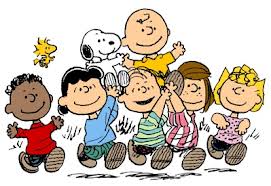 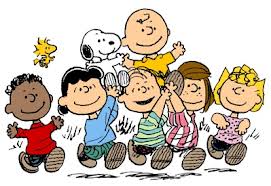 Allora vieni a conoscerela scuola che sarà lietadi accoglierti dal prossimosettembre, e preparati a spiccare il volo insieme a noi e a tanti nuovi amici!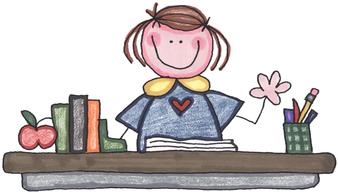 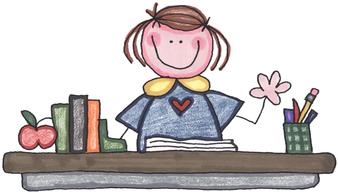 Aspettiamo te e la tua famiglia     martedì 13 dicembre 2016,  alle ore 17, nell’Aula Magna di  Via al Sesto Miglio 78.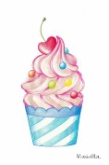 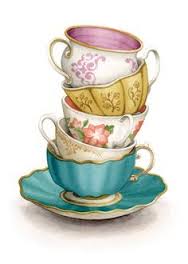 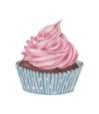 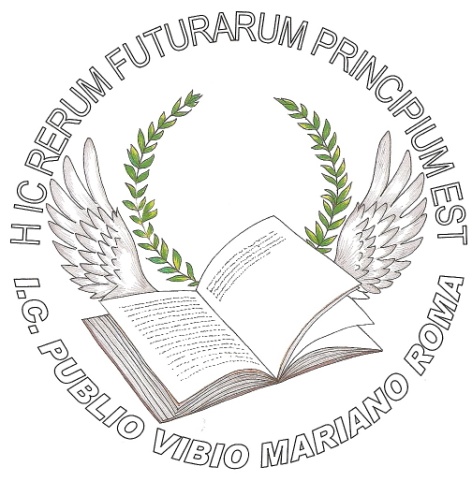 